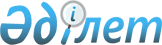 Екібастұз қаласы әкімінің 2022 жылғы 28 қарашадағы "Жергілікті ауқымда техногендік сипаттағы төтенше жағдайды жариялау туралы" № 3 шешімінің күшін жою туралыПавлодар облысы Екібастұз қаласы әкімінің 2022 жылғы 8 желтоқсандағы № 4 шешімі
      Қазақстан Республикасының "Қазақстан Республикасындағы жергілікті мемлекеттік басқару және өзін-өзі басқару туралы" Заңының 33-бабы 1-тармағының 13) тармақшасына, Қазақстан Республикасының "Құқықтық актілер туралы" Заңына, Қазақстан Республикасының "Азаматтық қорғау туралы" Заңына сәйкес, ШЕШТІМ:
      1. Екібастұз қаласы әкімінің 2022 жылғы 28 қарашадағы "Жергілікті ауқымда техногендік сипаттағы төтенше жағдайды жариялау туралы" № 3 шешімінің күші жойылсын.
      2. Осы шешімнің орындалуын бақылау Екібастұз қаласы әкімінің жетекшілік ететін орынбасарына жүктелсін.
      3. Осы шешім қол қойылған күнінен бастап қолданысқа енгізіледі.
					© 2012. Қазақстан Республикасы Әділет министрлігінің «Қазақстан Республикасының Заңнама және құқықтық ақпарат институты» ШЖҚ РМК
				
      Екібастұз қаласының әкімі 

А. Бейсекин
